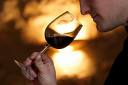 Médaille Or Féminalise 2015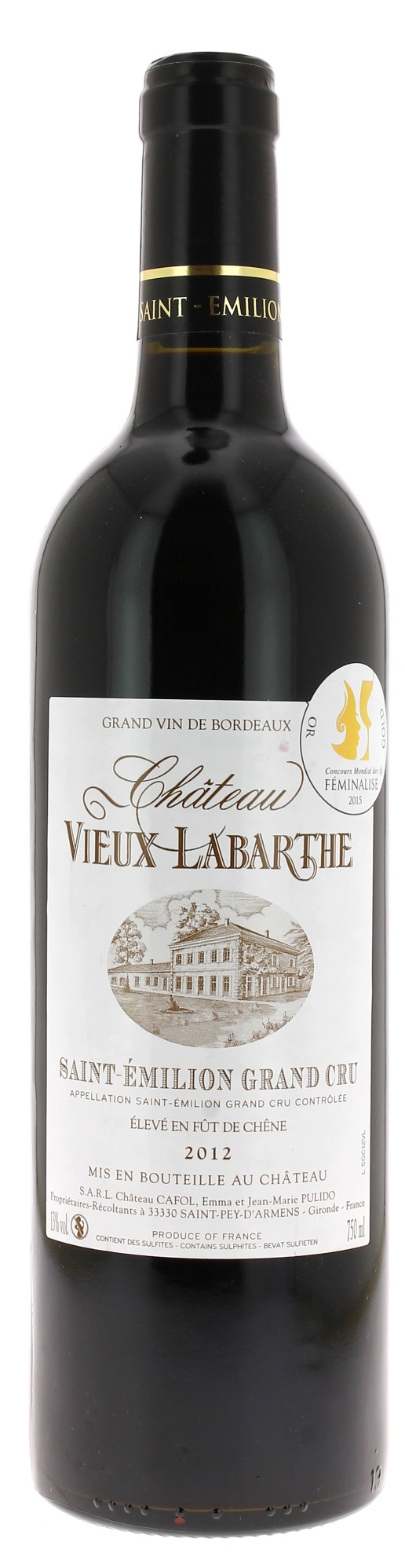 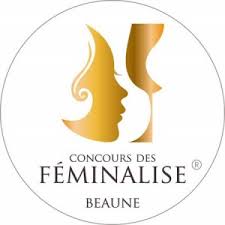 CHÂTEAUVIEUX LABARTHE 2012Élevé en Fût de chêneAOC SAINT EMILION GRAND CRUEmma et JM PulidoVignerons récoltans.LE VIGNOBLE :Nature des sols : 	Graveleux alluvionnaire Age du vignoble : 	30 ansEncépagement : 	70% Merlot30% Cabernet DEGUSTATION & CONSERVATION :Commentaire de dégustation : Couleur rouge intense et profonde. Nez de petits  fruits rouges (mûres, cassis) avec des notes de bois.  L’attaque est gourmande, douce avec des tanins soyeux, la bouche est  toute en rondeur laissant s’exprimer les arômes de fruits rouges. La finale est ample avec une jolie longueur.Dégustation : 		entre 16°C et 18°C.Vieillissement : 	à boire entre 5 et 7 ans. Accords mets vins : 	viandes rouges et gibiers.PALLETISATION :Dimensions palette :		1200/800/1700 mmDimension carton :		160/300/235 mmPoids du carton :		10.5 kgBouteilles/carton :		6 bouteilles deboutCartons/couche : 		25Couches/palette : 		4 Bouteilles/palette : 		600Gencod Bouteille : 		3 760 195 971 703Gencod Carton : 		3 760 195 971 82613°